11H – Les énergiesEtapes vers la création d’un Google Docs1. Créer votre adresse Gmail (en remplissant les champs demandés)- En tapant « créer un compte Google » dans Google  1er lien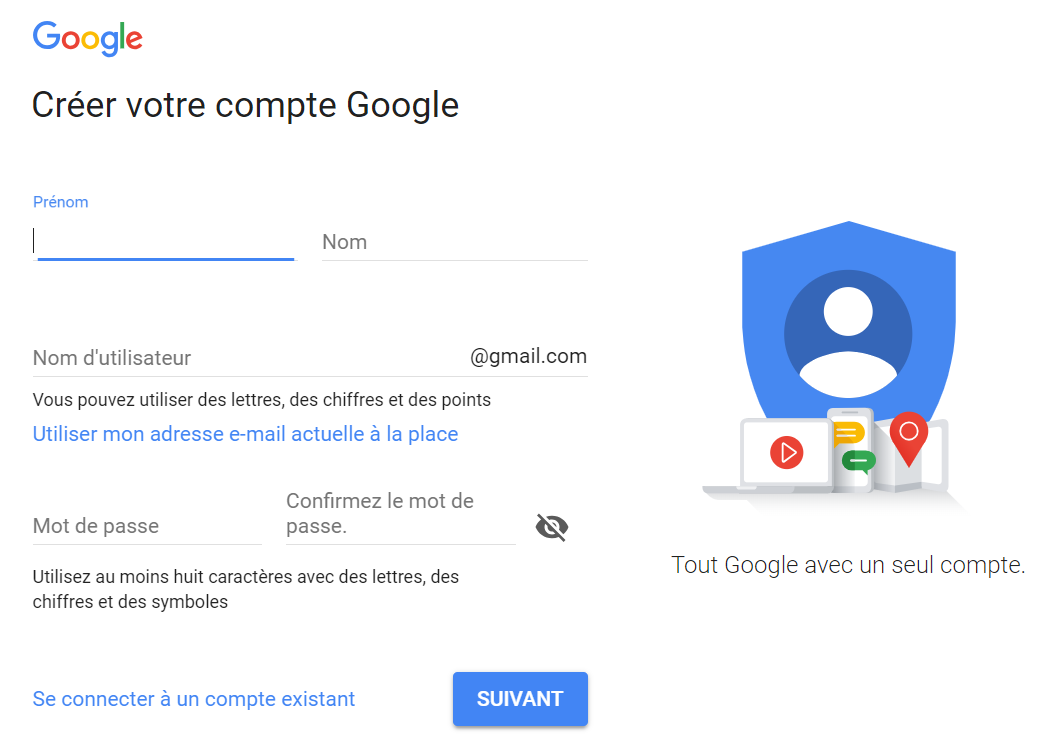 2. Se connecter à Gmail (2 manières)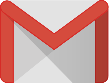 - En tapant « Gmail » dans Google  1er lien ou ;- En allant sur Google cliquer sur les 9 petits carrés en haut à droite, choisir « e-mail » 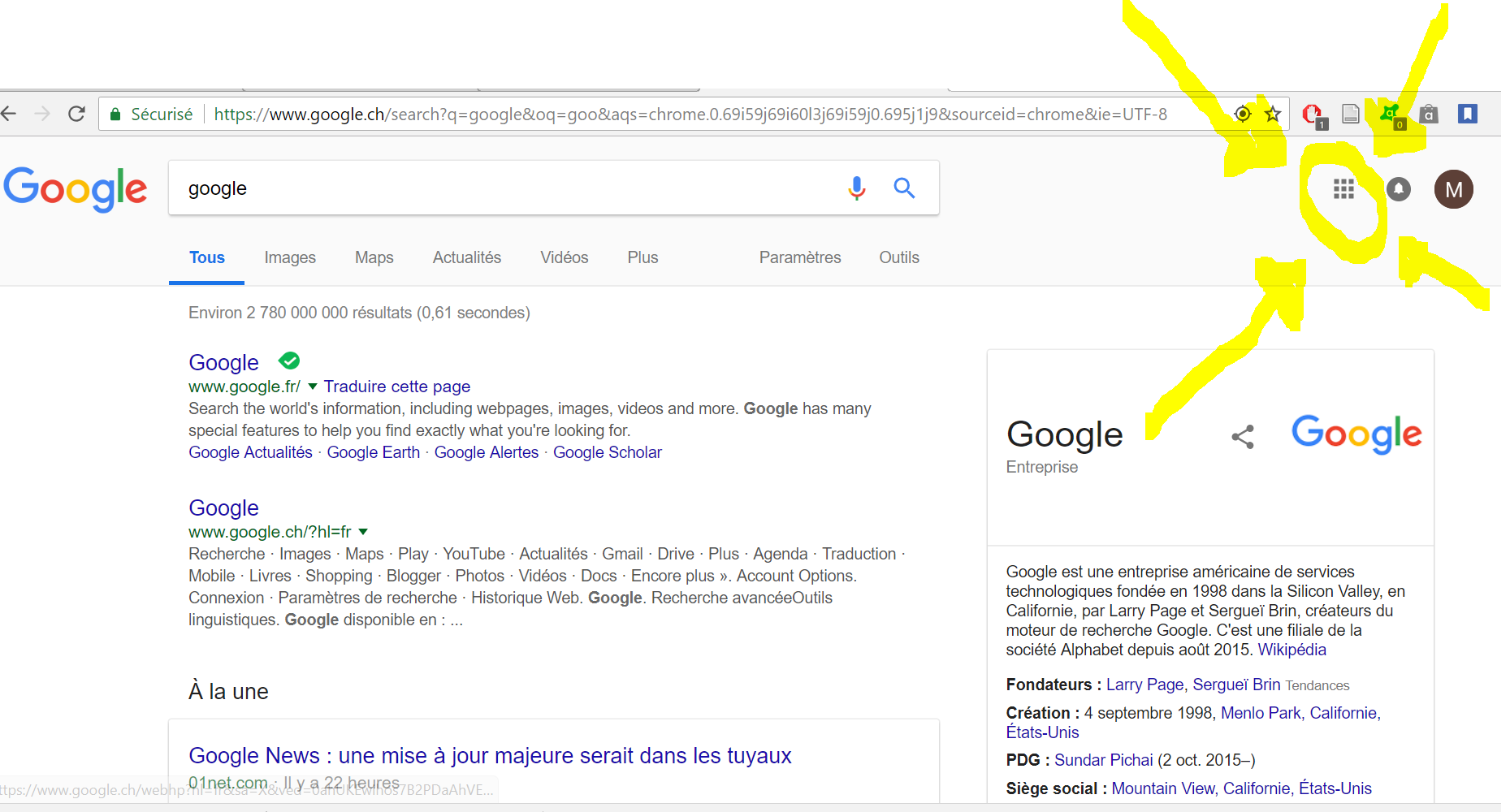 3. Se connecter à Google Docs (2 manières)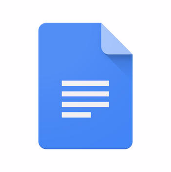 - En tapant « Google docs » dans Google  1er lien ou ;- En allant sur Google cliquer sur les 9 petits carrés en haut à droite, choisir « docs » 4. Créer un nouveau Google DocsCliquer sur « Créer un document » en haut à gauche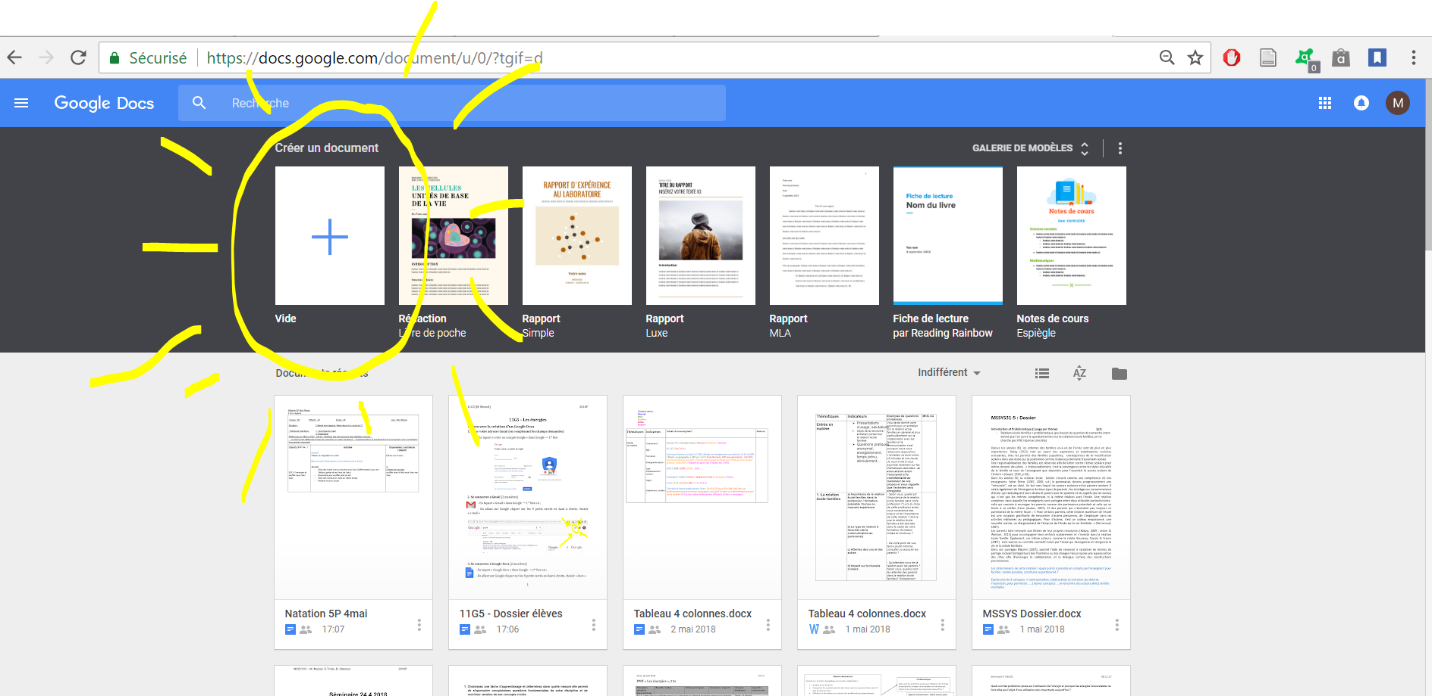 5. Donner un titreCliquer sur « Document sans titre » en haut à gauche, et y inscrire votre titre.Exemple : Energies fossiles [Prénom1 ; Prénom2 ; Prénom3 ; Prénom4]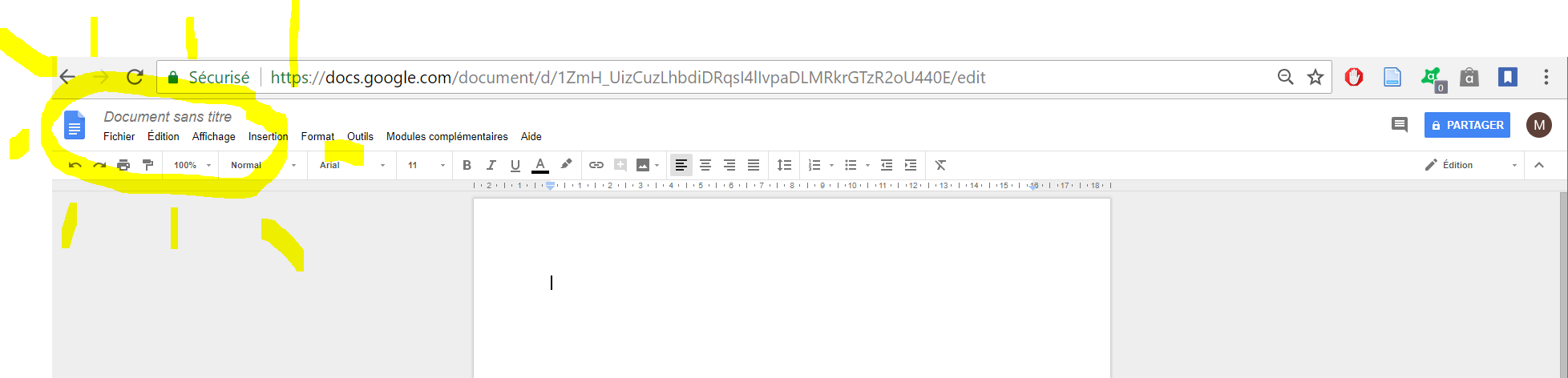 6. Partager avec les membres de son groupeCliquer sur le bouton bleu « partager » en haut à droite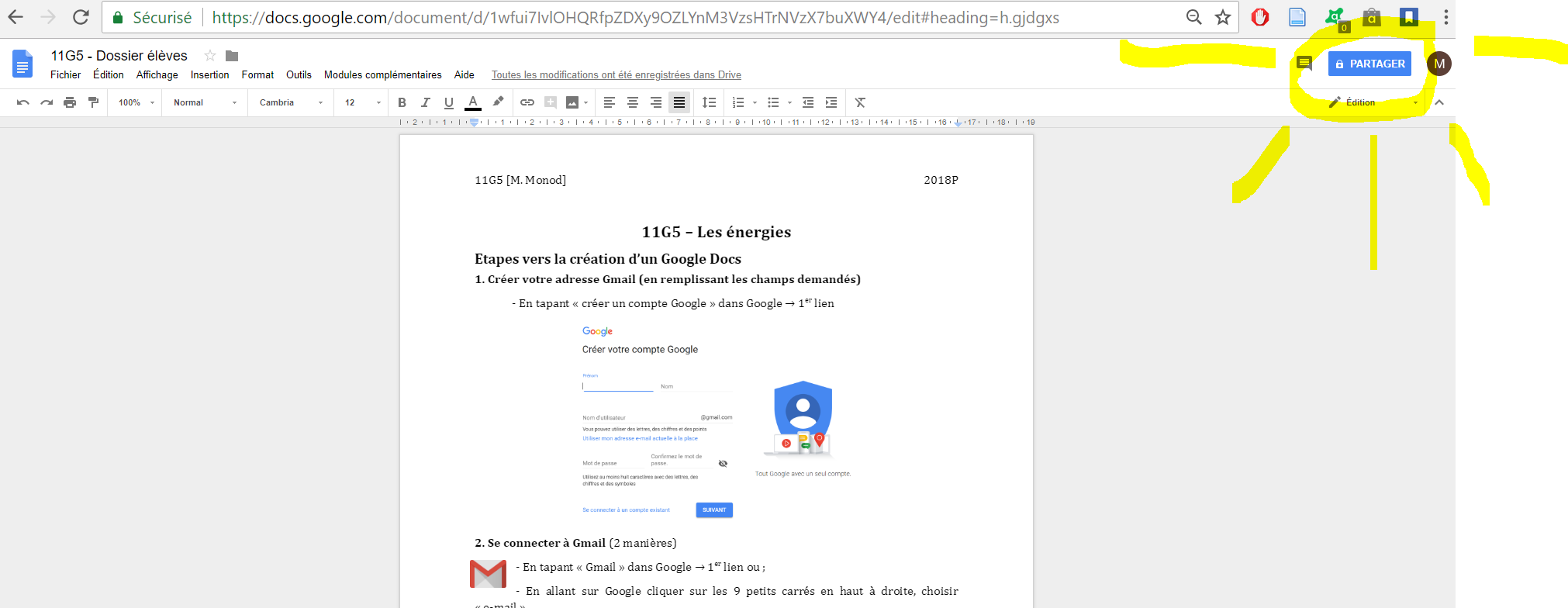 Puis, rentrer les adresses mail voulues sous « ajouter un destinataire »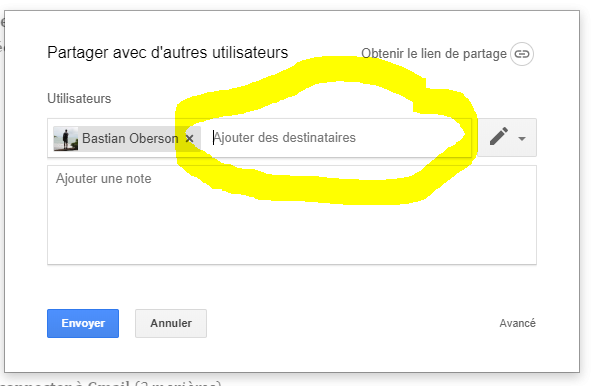 7. Retrouver son documentCliquer sur le nom de votre document dans « documents récents »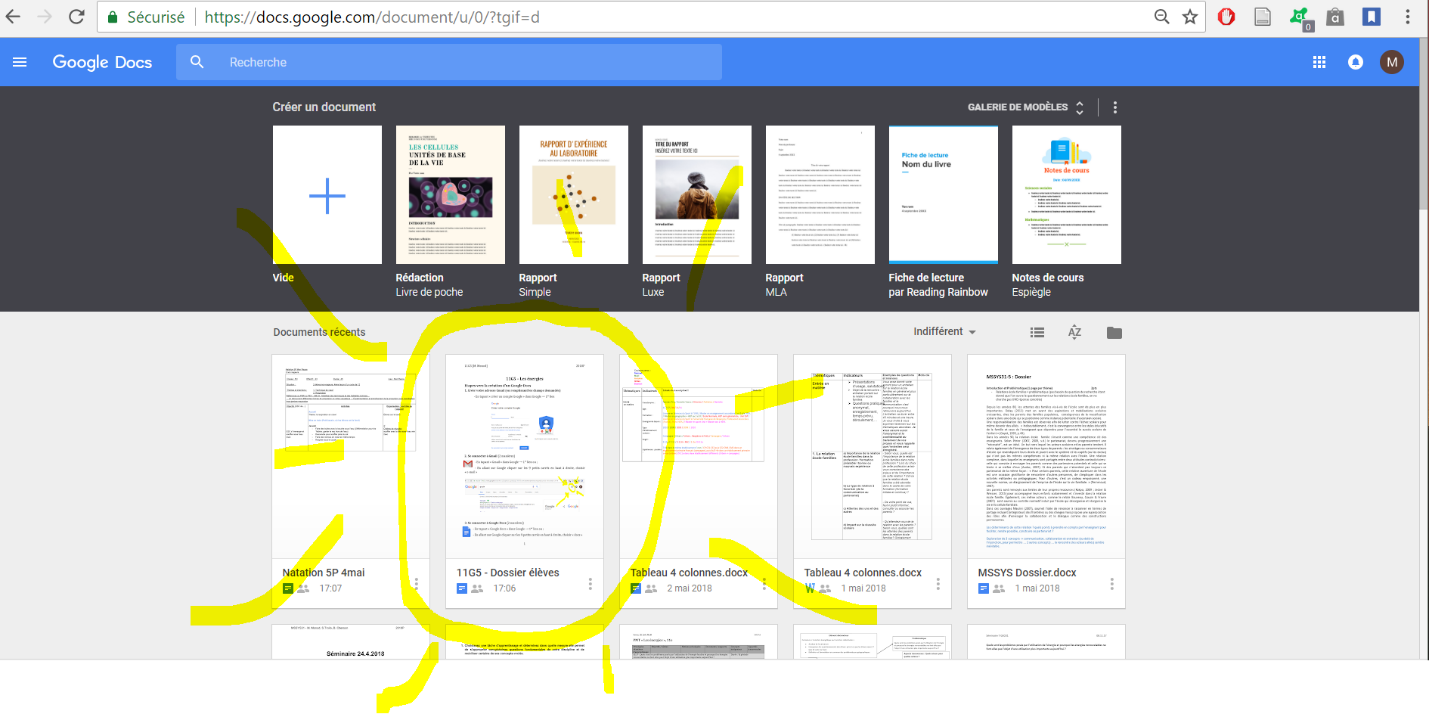 4 axesHistoriqueFonctionnement/InfrastructuresProduction mondiale/SuisseAvenir et durabilité (lien avec le chapitre des énergies fossiles)Grille d’évaluationCritères à retenira) Google doc de 5 à 8 pages b) 1 à 2 schémas par partie c) Police : times new roman 12Plan des séances / délais1) Lundi 7 maiPrésentation du thèmeGroupesCompte Google (pénom.nom@gmail.com)Utilisation de Google DocJeudi 10 mai : Congé2) Lundi 14 maiRecherche et lecture de sources3) Jeudi 17 maiEcriture (1ère évaluation de l’enseignant : chapitres et schémas choisis)Lundi 21 mai : Congé4) Jeudi 24 maiEcriture (2ème évaluation de l’enseignant : dossier terminé)5) Lundi 28.5 mai(retour enseignant) Ecriture6) Jeudi 31 maiPrésentations7) Lundi 4 juinPrésentationsGroupesInscrire les prénoms de votre groupe sous le theme choisiThèmesCritèresPoints obtenusPoints possiblesECRITECRITECRITECRITDélaisTotal6Dans les temps (1ère version 17 mai ; 2ème 24 mai)6DocumentTotal7Google doc de 5 à 8 pages1Police : times new roman1Justifié + interligne 1.011 à 2 schémas et 1 à 2 pages par partie2Impression générale2ContenuTotal15Choix et qualité du contenu42 sources par partie2Choix et description des schémas4Sous –chapitres distincts2Impression générale3EcritureTotal5Orthographe et formulation1Formulation2Cohérence du tout (utilisation de conjonction. Par exemple : de plus, donc, car, en conclusion…)2TOTAL33ORALORALORALORALTemps8min présentation + 5min questions3ContenuTous les éléments présentés (incl schémas)3Réponses aux questions3Note donnée par la classe3TOTAL12SolaireEolienHydrauliqueBiomasseFossileNucléaireGéothermique